附件 1《文化按摩師藝術節2022》4月至6月活動詳情 藝術 X 永續共生《藤掕瓜》— 吳婉薇
活動日期：2022年5月1日至6月19日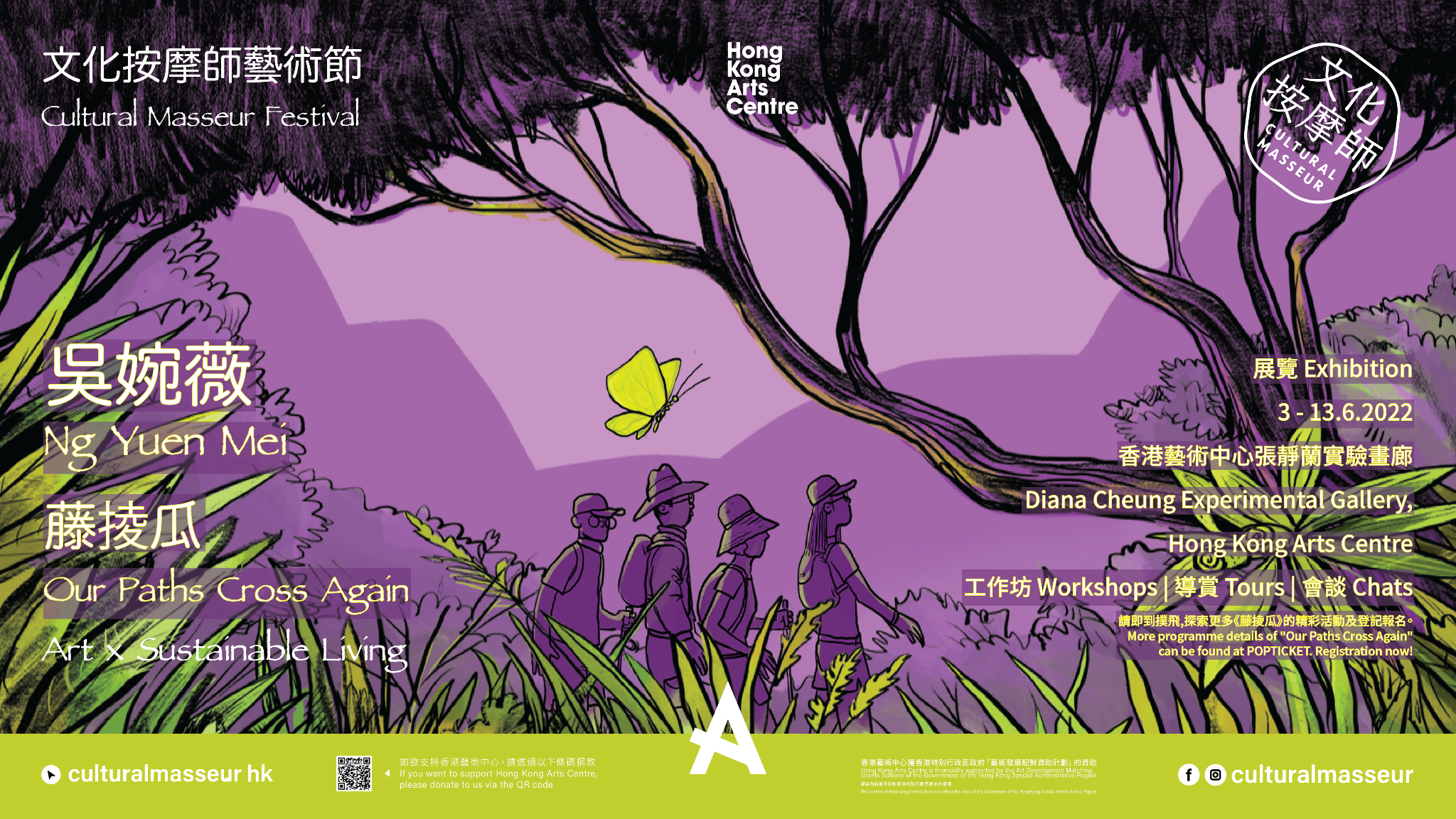 《跨界學堂》種子基金提案之一，《藤掕瓜》藉由花道、探索及觀察自然，開展出由花至種子、作物，跟他者及周遭環境共生共存的方式，去引領人們看見自然，並成為大自然裡的人。項目以花道以及永續生活設計的三個概念作思考方法 — 照顧地球 (Care to Earth)、照顧人類 (Care to People)及分享多餘 (Fair Share)，設計一系列跨界體驗，把生態、農業及不同領域的知識結合，體驗永續設計是可實踐的生活哲學及藝術。我們將以經驗與自然的物料進行創作，透過感官經驗去了解及學習自然的邏輯，嘗試從經驗中意識在日常中人與自然的連結。萬事皆不可分，我們可以練習對人與非人的惻隱及正念思考；當世界開始探尋快樂、幸福、和平的時候，學習如何與世界相處，對現世及未來世都極為重要。從觀察練習開始，再透過感官經驗感受環境與自己的關係，繼而意識到人有能力讓彼此過得更好，世界的改變將由自身開始。《藤掕瓜》節目一覽：近近地 – 棲息地在城市間（共三場）活動訓練人類在城市中對自然的觸覺，在城市找尋棲息地作觀察練習，並寫下觀察筆記，找尋個人與社區及自然之間的連結，在日常生活的自然偱環之中，看見身邊的動物及植物。一共三節「近近地」漫遊及觀察活動，參加者可觀察對城市中的動植物的「生活社區」，每次練習的觀察深入淺出，循序漸進。      2. 1 跟自然學設計 – 竹器竹是常見的植物，舊時人們常用竹為物料製作成各類日常用品，竹藝現今卻日漸少見；工作坊將講解竹的特性及可能性，參加者將體驗如何利用竹編織成花器，及學習打理竹器的技巧。      2.2 跟自然學音樂 – 樂器來一場出聲音的實驗！ 以觸感、聽覺與自然連結 —— 導師將介紹一些自然素材造成的樂器，講解發聲原理，及帶領參加者利用自然物料親手做樂器。工作坊的成品會於藤掕瓜展覽展出，與計劃中其他活動的蹤跡相互交流。   3. 做棵樹「樹，用年輪寫生活，用枝枒探世界」若樹能說話，該有許多故事和智慧與我們分享。他們雖然不如我們人類用腦思考、用五官感受世界，可是卻安靜的、聰明的生活着。到最近的公園走一圈吧！讓我們試試連結附近的樹，擁抱他們也被他們的智慧擁抱。導師將帶領參加者靜心、慢行，觀察周遭的植物與自己的呼吸，並將邀請參加者透過一些練習去讓自己從自然中得到療癒。     4. 藤掕瓜（共十一日）空間作為一個交匯處，嘗試展示人與植物相處之間藤掕瓜瓜掕藤的蹤跡。由花道、探索及觀察自然，發掘出由跟他人與周遭環境共生共存、以及由花到種子及植物的美和意義，再推展至關注人與植物的過去、現在、將來，引領我們成為大自然中的人，並讓參加者以自己的方式 走進自然。  5. 交換種子合作社（共十一日）歡迎來到種子合作社！這是一個讓人與人與植物的交流分享合作社。這裡有來自不同家庭的幼苗和種子，每顆種子都各有出身、背景和習慣，歡迎把他們帶回家種種看。若你願意將餐桌上的種子、身邊的植物與人分享，在另一個空間延續生命，歡迎帶來與我們分享。     6. 出遠門 – 山林間
親身體驗人與自然合作的智慧，藉由與植物合作的過程，了解特別照顧植物、耕地的方法，並認識前人建家的智慧，例如拜訪風水林及觀察力訓練，去 學習植物生長地的邏輯。走進大自然收集素材，以植物進行各式創作。於週末出遠門，乘船出發探訪荔枝窩，在農夫陪伴參加者觀察與感受自然、植物，將田野的經驗帶回城市中。藝術 X 生態學與人類學《樹在街頭落淚》—陳芷琳
活動日期：2022年5月7至29日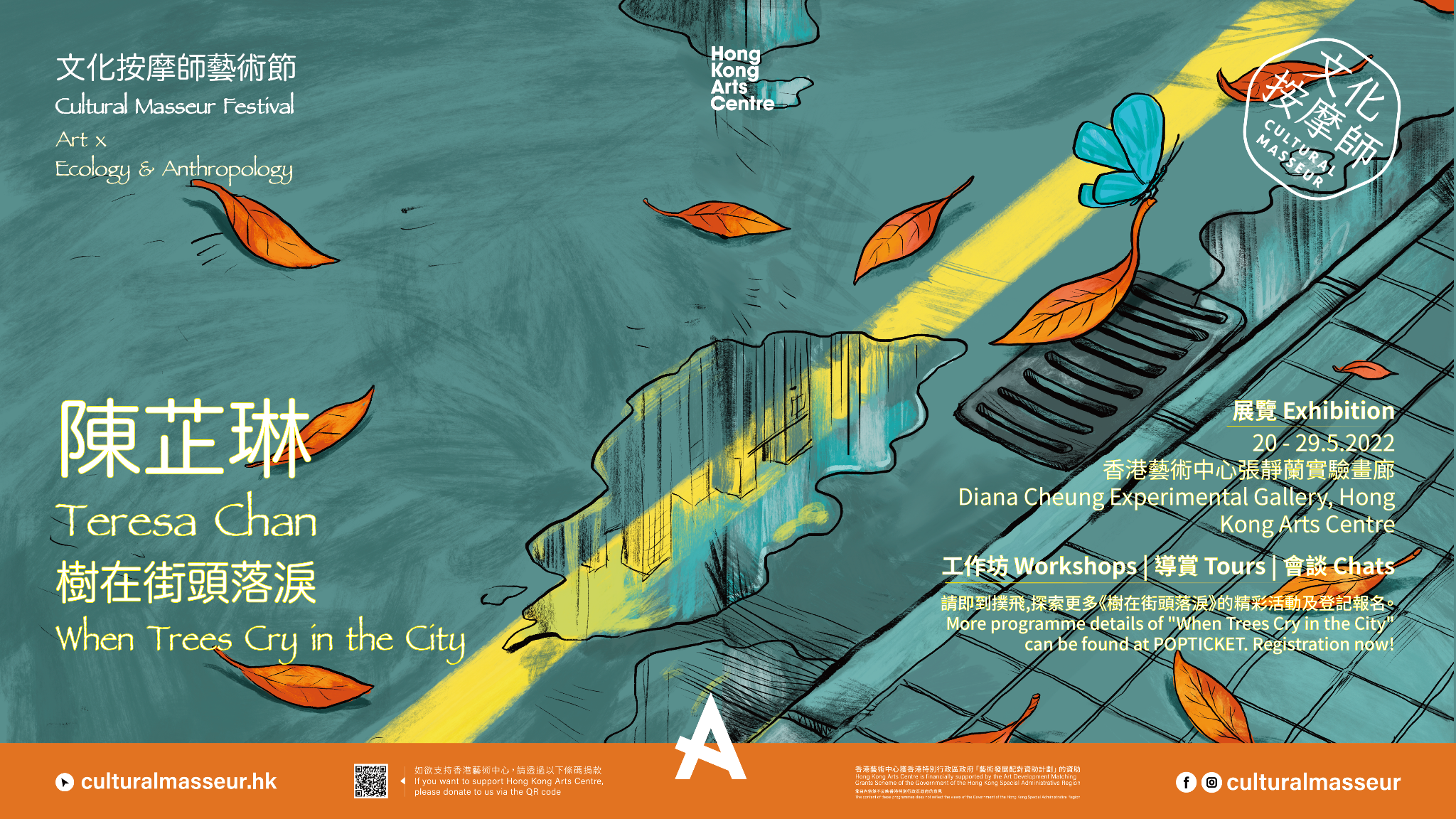 《樹在街頭落淚》選址歷史悠久的灣仔區，透過藝術探討和展現香港街道樹木的存在。現時常見街道樹木約20種，包括原生和外來品種，皆落地生根多年，好比香港多元人口，默默求存，見證都市變遷，無論多少人離開，樹木依然植根這裡。項目為《跨界學堂》種子基金提案之一，應用人類學及生態學視野，以街道樹木和落葉為切入點，連繫人們和樹木的情感意識，處理社會集體創傷。項目共分三部份：（一）灣仔賞樹地圖、（二）落葉雕刻故事展及（三）體驗活動包括導賞、工作坊和爐邊會談。「灣仔賞樹地圖」介紹區內具歷史意義或與社區生活相關的樹木，亦作為網上平台，予觀眾分享該樹木地點的相片、繪畫、文學創作等，連結生活日常​​，提倡人樹共存的社區觀念。《樹在街頭落淚》節目一覽：展前活動（一）灣仔樹木生態攝影工作坊《樹在街頭落淚》社區參與活動之一，在寧靜的週日早晨漫步灣仔，用眼睛和鏡頭仔細觀察每日擦身而過的街道樹木，探索城市森林生態，思考人樹共存的意義和價值。導師將帶備單筒望遠鏡、數碼單鏡反光相機作教學用途，參加者可自備手機或專業相機。
*完成作品可分享至「灣仔賞樹地圖」網上平台。導師簡介：劉善鵬（Pan Lau），香港資深生態導師，投入保育工作超過十年，熟悉香港雀鳥、爬蟲、兩棲類等野外物種和生境，到處遊山玩水，其生態攝影作品常見於各教育平台。展前活動（二）灣仔樹木速寫工作坊《樹在街頭落淚》的社區參與活動之一，在灣仔區鬧市放慢腳步，跟隨城市寫生藝術家學習速寫技巧，重新觀賞街道樹木形態和地景，將尋常景物化為個人獨特創作，導師將提供水彩畫具、畫紙、鉛筆、畫板，參加者亦可自備畫具。*完成作品可分享至「灣仔賞樹地圖」網上平台。導師簡介：慧惠，香港插畫家和剪影師，曾出版個人畫集《給油麻地的情書》，於618上海街的壁畫獲選為World Illustration Awards 2020入圍作品。落葉雕刻故事展（共十日）「落葉雕刻故事展」以灣仔區歷史為主題，運用落葉雕刻出一個個城市故事，並設有導賞引導觀察樹木和辨認樹葉。另設一系列工作坊和爐邊會談，讓觀眾進一步討論自然與文化的界限。策展人午間導賞（平日/週末)（共八場）由《樹在街頭落淚》策展人帶領觀眾漫步展覽，探索每一組落葉雕刻、攝影作品背後，灣仔區經歷過的大時代小故事，介紹社區賞樹地圖路線；透過有趣的互動練習，學習如何觀察樹葉特徵，認識街道樹木品種和生長狀況，重新思考人類與其他物種的關係，並從在逆境中堅毅求存的樹木，觀照自身生於亂世如何自處。體驗活動：灣仔街道樹木研習由香港藝術中心出發，帶領參加者漫步灣仔，認識不同街道樹木品種，學習觀察樹木結構和健康狀況，鼓勵日常生活多留意身邊樹木，細味賞樹樂趣，發掘樹木對社區生活的意義和價值。講者簡介：羅文雪博士，香港中文大學哲學博士、中文大學生命科學學院講師，專研香港土壤生態及蚯蚓物種對生態系統的影響。國際樹木學會註冊樹藝師及英國LANTRA AWARDS證書持有人。曾參與多項本地植物調查及森林群落研究，及生物多樣性教育項目。體驗活動：樹葉藝術親子工作坊《樹在街頭落淚》展覽特別為親子設計工作坊，帶領小朋友和家長進行有趣的練習，學習觀察樹葉特徵，認識香港常見街道樹木和生長環境，利用樹葉製作小小藝術品，並設有親子共讀繪本，進一步提升小朋友的想像力和情感表達能力。爐邊會談（一）灣仔樹木保衛戰 – 市區植樹措施灣仔雖然是鬧市，但存在極富魅力的樹木組合，例如面積廣闊和品種眾多的維多利亞公園、跑馬地墳場的壯麗樹木、東美花園的石牆樹、大隱隱於市由前港督種植的細葉榕等等。第一場爐邊會談將分享這些樹木的身世、令它們獨特的原因，一同反思我們與樹木的關係。講者簡介：黎名川，環保觸覺的共同創辦人和現任主席。環保觸覺於2004年成立，一直關注與本地息息相關的環保議題，透過調查發佈和各項社區活動，希望提升香港人環保意識並付諸實踐。  爐邊會談（二）口述歷史中的香港城市文化景觀口述歷史重視人的生活經驗和情感記憶，這些經驗和情感通常發生在某個地方上，使這個地方對人產生意義，通過分享對地方的經驗、情感和主觀意識，人與人之間可達致互相溝通、理解，甚至產生社區的情誼。因此，地方不止是一個地理空間，還是生活空間、文化空間，不論藝術或社會研究工作者，當要探討一個地方的故事，如何收集和處理人們的記憶是非常重要的一步，這將於第二場爐邊會談交流和分享。 講者簡介：王惠玲博士，香港大學社會學博士，以口述歷史探知香港的地方歷史和生活文化，是她的研究興趣之一，曾參與油麻地、土瓜灣、衙前圍村、香港仔水面社區及南丫島南段的社區口述歷史。相關著作見《記憶景觀：香港仔漁民口述歷史》及《香港記憶》網站。 爐邊會談（三）執樹葉的人 – 執着，還是不執着？最後一場爐邊會談，由策展人和導師楊俊賢（鹽叔）分享項目創作意念和深層意義，從觀察街道樹木開始，研究試驗落葉腐化過程，思考樹木落葉開花的生命循環，回顧令人感觸的社會變遷和動盪時刻，觀照人生以至社會的轉化。講者簡介：楊俊賢，人稱鹽叔，畢業於香港大學社會科學學院和香港中文大學哲學系，後於德國柏林洪堡大學和英國倫敦國王學院攻讀博士，在2016年與朋友創立「好青年荼毒室」，希望讓更多人認識哲學。 藝術 X 無限可能《Talking Heads Podcast Series》
活動日期：2022年4月至7月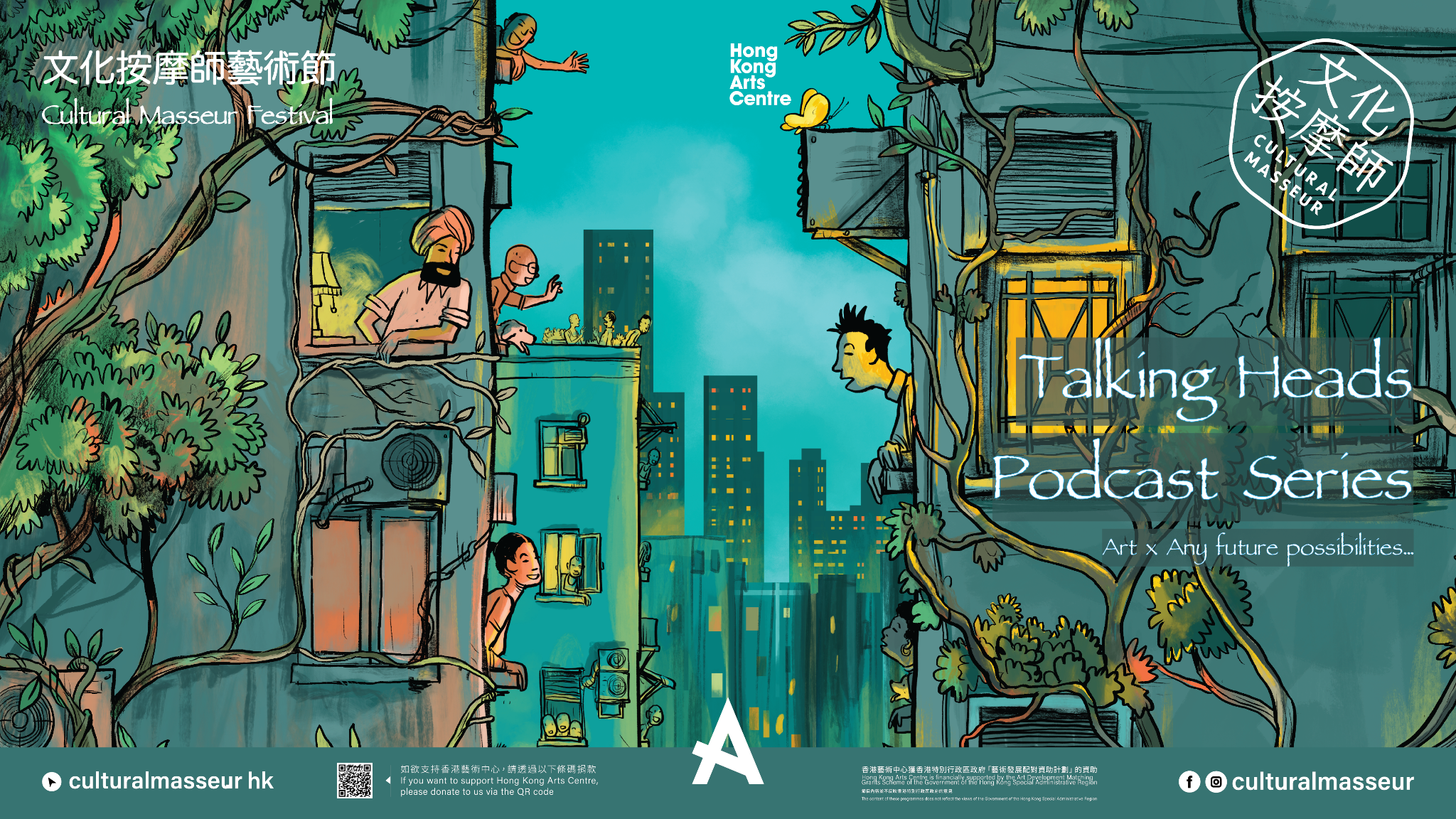 「文化按摩師 Talking Heads Podcast 系列」為一眾對世界好奇的心而提供交流對話平台。主持將聯同來自不同背景的嘉賓開展多場跨學科對談，主題橫跨人類文明，由當下極速冒升的藝術品形式NFT（非同質化代幣）到遠古永恆的身體與自我的靈魂詰問作詳細討論。Podcast 由香港藝術中心主持，每兩星期更新一集。最新系列「肉身感 VS 虛擬性」將探索在「元宇宙」時代之中的人性即將朝哪個方向發展。當萬物都可以變得虛擬，實體世界是否還有其存在意義？長生不老是否終於指日可待？準備，坐穩，跟文化按摩師Talking Heads Podcast Series一起大開耳界。《Talking Heads Podcast Series》 節目一覽：場次日期時間地點費用15月1日(日)14:00 - 17:00屯門/灣仔HKD$10025月8日(日)14:00 - 17:00屯門/灣仔HKD$10035月22日(日)14:00 - 17:00屯門/灣仔HKD$100場次日期時間地點費用15月7日(六)14:30 - 17:30香港藝術中心何鴻章排練室HKD$29015月7日(六)14:30 - 17:30香港藝術中心何鴻章排練室HKD$29015月7日(六)14:30 - 17:30香港藝術中心何鴻章排練室HKD$290場次日期時間地點費用15月15日(日)14:30 - 17:30香港藝術中心何鴻章排練室HKD$29015月15日(日)14:30 - 17:30香港藝術中心何鴻章排練室HKD$29015月15日(日)14:30 - 17:30香港藝術中心何鴻章排練室HKD$290場次日期時間地點費用16月3日(五)15:00 - 17:00灣仔HKD$5016月3日(五)15:00 - 17:00灣仔HKD$5016月3日(五)15:00 - 17:00灣仔HKD$50場次日期時間地點費用116月3至13日10:00 - 18:00香港藝術中心3樓張靜蘭實驗畫廊免費116月3至13日10:00 - 18:00香港藝術中心3樓張靜蘭實驗畫廊免費116月3至13日10:00 - 18:00香港藝術中心3樓張靜蘭實驗畫廊免費場次日期時間地點費用116月3至13日10:00 - 18:00香港藝術中心3樓張靜蘭實驗畫廊免費116月3至13日10:00 - 18:00香港藝術中心3樓張靜蘭實驗畫廊免費116月3至13日10:00 - 18:00香港藝術中心3樓張靜蘭實驗畫廊免費場次日期時間地點費用116月19日(六)9:00-17:00荔枝窩HKD$230116月19日(六)9:00-17:00荔枝窩HKD$230116月19日(六)9:00-17:00荔枝窩HKD$230場次日期時間地點費用15月7日(六)9:30 - 11:00灣仔免費15月7日(六)9:30 - 11:00灣仔免費15月7日(六)9:30 - 11:00灣仔免費場次日期時間地點費用15月14日(六)15:30 - 16:30灣仔HKD$10015月14日(六)15:30 - 16:30灣仔HKD$10015月14日(六)15:30 - 16:30灣仔HKD$100場次日期時間地點費用15月20至29日10:00 - 18:00香港藝術中心3樓張靜蘭實驗畫廊免費15月20至29日10:00 - 18:00香港藝術中心3樓張靜蘭實驗畫廊免費15月20至29日10:00 - 18:00香港藝術中心3樓張靜蘭實驗畫廊免費場次日期時間地點費用平日5月20日(五)13:15 – 14:00香港藝術中心3樓張靜蘭實驗畫廊免費平日5月23日(一)13:15 – 14:00香港藝術中心3樓張靜蘭實驗畫廊免費平日5月25日(三)13:15 – 14:00香港藝術中心3樓張靜蘭實驗畫廊免費平日5月27日(五)13:15 – 14:00香港藝術中心3樓張靜蘭實驗畫廊免費週末5月21日(六)14:15  – 15:00香港藝術中心3樓張靜蘭實驗畫廊免費週末5月22日(日)14:15  – 15:00香港藝術中心3樓張靜蘭實驗畫廊免費週末5月28日(六)14:15  – 15:00香港藝術中心3樓張靜蘭實驗畫廊免費週末5月29日(日)14:15  – 15:00香港藝術中心3樓張靜蘭實驗畫廊免費場次日期時間地點費用15月21日(六)15:30 - 16:30灣仔免費15月21日(六)15:30 - 16:30灣仔免費15月21日(六)15:30 - 16:30灣仔免費場次日期時間地點費用15月22日(日)12:00 - 13:30網上HKD$10015月22日(日)12:00 - 13:30網上HKD$10015月22日(日)12:00 - 13:30網上HKD$100場次日期時間地點費用15月28日(六)15:15-16:15香港藝術中心何鴻章排練室免費15月28日(六)15:15-16:15香港藝術中心何鴻章排練室免費15月28日(六)15:15-16:15香港藝術中心何鴻章排練室免費場次日期時間地點費用15月28日(六)16:30 – 17:30香港藝術中心何鴻章排練室免費15月28日(六)16:30 – 17:30香港藝術中心何鴻章排練室免費15月28日(六)16:30 – 17:30香港藝術中心何鴻章排練室免費場次日期時間地點費用15月29日(日)15:30 – 17:30香港藝術中心何鴻章排練室HKD$5015月29日(日)15:30 – 17:30香港藝術中心何鴻章排練室HKD$5015月29日(日)15:30 – 17:30香港藝術中心何鴻章排練室HKD$50場次日期主題概述14月14日(四) 元宇宙：神話終於成真？元宇宙並非全新概念，早在文明之起始，人類已經以文化及自然的雙重性當中，想像多重現實的生活。當元宇宙冒起，是否代表這些遠古想像即將成真？文化按摩師Talking Heads Podcast 系列將嘗試離開熱哄哄的炒賣層面，以哲學視點重新探索元宇宙。24月28日(四)101元宇宙入門呢一集文化按摩師Podcast 系列將由元宇宙的基本概念出發，例如區塊鍊的技術及其應用，以及對當下及未來帶來的革新。35月12日(四)元宇宙、肉體及心靈元宇宙的堀起，直接對肉體的存在意義作出扣問。誠然，元宇宙打開了一個想像即無盡的世界，但又是否代表人類要完全放棄我們的肉身？那身體還存有甚麼意義？45月26日(四)元宇宙體驗感官體驗是否會在元宇宙完全缺席？科學家正埋首研發可穿戴的道具探索以動作或腦電波作為操控元素，重啟人類感官。到底全身心投進元宇宙的實際體驗會是怎樣？56月16日(四)於元宇宙獲得永生長生不老是人類最遠古的夢。如果思想可永留元宇宙，只要伺服器和互聯網永不當機，我們的意識即可獲永生。「我思故我在」，將不止於哲學理論而是其之實現，並重新定義何謂「生存」。66月30日(四)「迷因」元宇宙迷因的定義是「本身帶有幽默成分的圖像、短片或文字，當每次被網民極速複製及廣傳，當中意思會就不同情況作出微調」。迷因的廣傳經常帶有寓意，指向人類文明的發展方向。那末，迷因如何談論元宇宙？77月28日(四元宇宙作為創作天堂談過元宇宙的種種，到底元宇宙之於創作為何等存在？在這「自由」的國度，即將引爆更多創意還是會反其道而行？這集節目本身已是一個元宇宙。